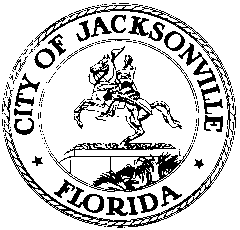 OFFICE OF THE CITY COUNCIL117 WEST DUVAL STREET, SUITE 4254TH FLOOR, CITY HALLJACKSONVILLE, FLORIDA 32202904-630-1377CIVIL RIGHTS HISTORY FINANCE SUBCOMMITTEE MEETING MINUTESCommittee Room B, 1st floor, City HallMay 9, 20189:00 a.m.Location: Lynwood Roberts Room, City Hall – St. James Building, 117 West Duval StreetIn attendance: Chris Hand (Co-chair), Darnell SmithAlso: Damian Cook – Grants Office; Daryl Joseph – Dept. of Parks, Recreation & Community Services; Yvonne P. Mitchell – Council Research DivisionMeeting Convened: 9:08 a.m.Mr. Chris Hand convened the meeting and the attendees introduced themselves for the record. He provided an update from the last meeting. The members discussed the Task Force funding priorities and potential costs associated with funding a Civil Rights Museum, the creation and promotion of a Civil Rights Trail, the maintenance and preservation of historically significant properties, and the financial support for future repositories. It was recommended that the committee request a presentation from the Council Auditor’s Office regarding TDC as a source of funding. Mr. Hand plans to reach out to the new executive director of Visit Jacksonville regarding collaboration efforts.  Mr. Damian Cook, Office of Grants & Compliance, shared additional information on possible grant opportunities. Mr. Daryl Joseph, Director of Parks, Recreation, and Community Services, reviewed the revised city-owned properties list. He shared information regarding oversight and funding requirements. He explained that private donations funded the majority of markers at historic sites. Thus, the City provides input on the aesthetics of markers which assists in the level of maintenance needed at a later date.  Mr. Smith and Mr. Hand discussed the importance of engaging community foundations and the business community as partners. The ability to have multiple supporters increases the possibility of state funding.  The list of subject matter experts for upcoming meetings includes the Superintendent of National Park Services, TDC Executive Director and a representative from Council Auditor’s Office. Tentative speakers include Mr. Bill Joyce, Mr. Joseph, and Mr. Cook.The next meeting will be May 23, 2018. There being no further business, the meeting was adjourned.Meeting adjourned: 9:55 a.m.The written minutes of this meeting are only an overview of what was discussed. The following items have been submitted for the public record. Please contact legislative services for these items.Minutes: Yvonne P. Mitchell, Council Research    05.13.18     Posted 12:30 p.m.Tapes:	Civil Rights History Finance Subcommittee Meeting – LSD	05.09.18Handouts: Civil Rights History Finance Subcommittee Meeting – LSD	      05.09.18